Приложение 1.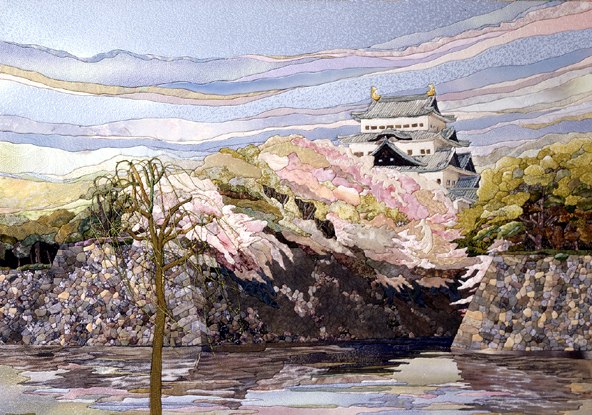 Пейзажный сюжет.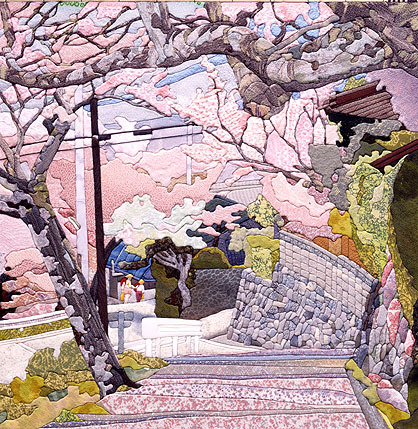 Пейзажный сюжет.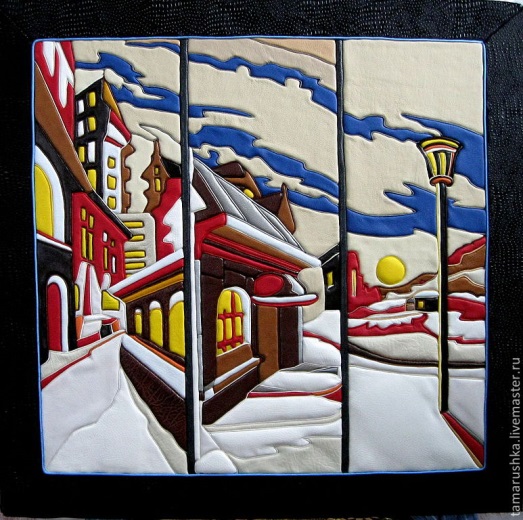 Городские мотивы.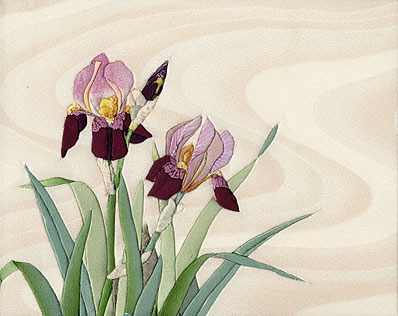 Изображение цветов.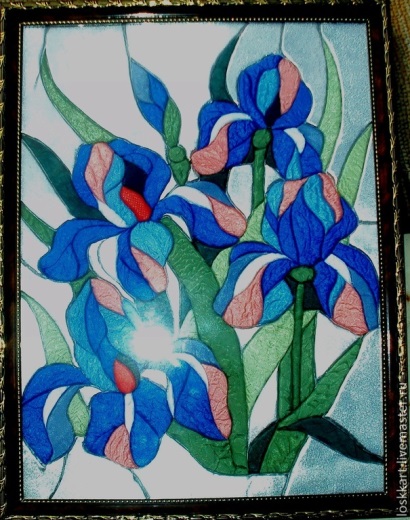 Изображение цветов.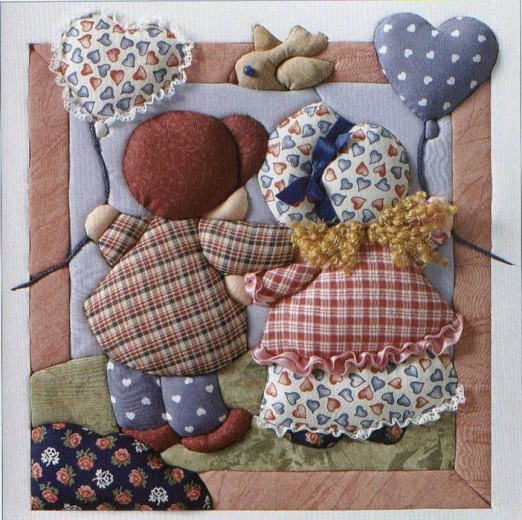 Изображение людей.